Załącznik graficzny nr 2 – gmina Zambrów 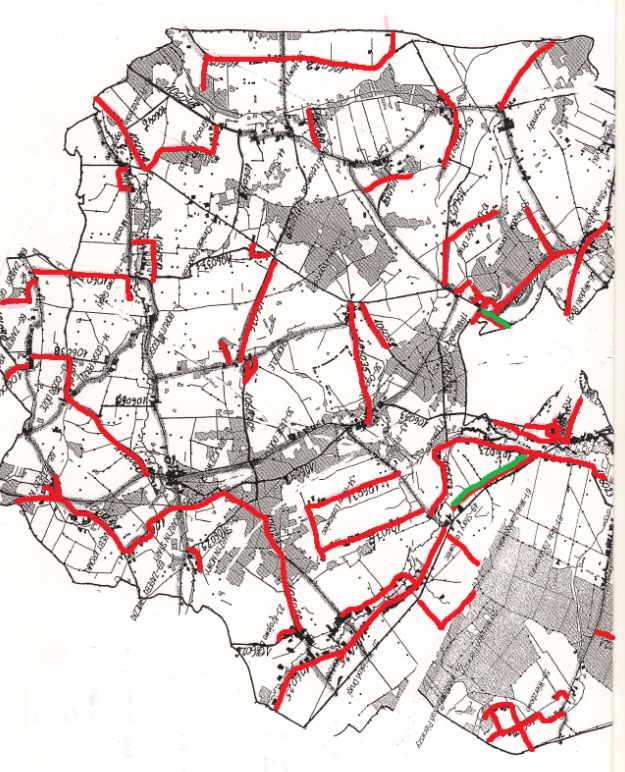 